This document identifies the office that should be contacted first regarding inspection of the work described in each category.  Each contractor inspection request (CIR) must be entered in the "on-line CIR system."  The categories set forth in this document are general, so work may be inspected by the identified office, another office, or multiple offices, depending upon the specific nature of the work.  If an office other than the office identified herein is performing the inspection or related inspection(s), the party requesting the inspection will be notified.  ​Regardless of which office or offices inspect the work, all work must be in compliance with all applicable codes and with standards set forth in the contract documents.  * CFM-Campus Fire Marshal, BO-Building Official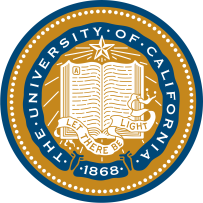 University of California, Berkeley Division of Real EstateConstruction Inspection ChecklistUniversity of California, Berkeley Division of Real EstateConstruction Inspection ChecklistUniversity of California, Berkeley Division of Real EstateConstruction Inspection ChecklistUniversity of California, Berkeley Division of Real EstateConstruction Inspection ChecklistUniversity of California, Berkeley Division of Real EstateConstruction Inspection ChecklistProject Name: Project Name: Project Name: Project Mgr.: Project Mgr.: Project Number: Project Number: General Contractor: General Contractor: General Contractor: Building/CAAN#: Building/CAAN#: Building/CAAN#: Building/CAAN#: Building/CAAN#: Scope:Scope:Scope:Scope:Scope:Inspector of Record:Inspector of Record:Fire Marshal:Fire Marshal:Date issued:Descriptionn/aPrimary contactObserved ByRemarksDate1. Fire Alarm SystemCFMSmoke/Heat Detectors -Functional testManual Pull StationsInitiation Device – LabelingInitiation Device – WiringAutomatic Closing Doors - Fire AlarmAutomatic Closing Doors - Loss of PowerTelephone Line Central Monitor StationFan ShutdownFire/Smoke Dampers: Operations & TestingAir Balancing must be completeAir Sampling System - Functional TestAir Balancing must be completeContractor must complete systemCommission and submit the report to CFM prior testing.Horn/Strobes - Functional TestHorn /Strobes – WiringHorn /Strobes – LabelingFire Sprinkler System - Tamper SwitchFire Sprinkler System - Flow Switch Test (Inspector’s Test)Battery TestCard-Key Door OperationMagnetic Door Hold-Open Device TestRoll-Down Door TestElevator Phase I & IIEN-11 ItemsRecord of CompletionSpecialty System (specify):As-Built Plans and voltage drop calculations2a. Fire Resistance Rated AssembliesBOHVAC ShaftsOther Shafts (Elevator, Toilet Exhaust)Stairway ShaftsExterior Walls and openingsHorizontal Exit (2 hour) WallsFire barrier Walls (e.g. control areas)Fire/Smoke Damper - InstallationFire/Smoke Damper - LocationThrough Penetration Fire Stops2b. Doors & Fire/smoke damper commissioningCFMDoors - Fire Protection ratingDoors - Opening ForceDoors - Latching (including the 3 second closing test)Doors - Panic Hardware OperationFire/Smoke Damper - Functional TestFire/Smoke Damper - Differential Pressure Test3. Fire Sprinkler SystemCFMPre-Installation Piping InspectionSprinklers - Type , SINSprinklers - Temperature RatingSprinklers - Pressure RatingSprinklers - OrientationSprinklers - Response ElementSprinklers - LocationSprinklers - SpacingPipe - DiameterPipe - TypeFittingsHangers - Cross MainHangers - Branch LineHangers - Fasteners (Type, Size, and Location)Riser SupportSeismic Bracing - LocationSeismic Bracing - AngleSeismic Bracing - Brace Pipe (Length and Diameter)Seismic Bracing - Fasteners (Type, Size, and Location)Seismic Bracing - Flexible CouplingsSeismic Bracing - ClearancesSeismic Bracing - End of Branch Line RestraintValve Operation Test (Open/Close)Main Drain Test Floor Control Valves StandpipeMain RiserInspector's Test ValveHydrostatic TestFire Department ConnectionSigns Hydraulic Nameplate (each floor)Final Inspection after construction is completeEN-11 ItemsContractor's Material and Test CertificateAs-Built plans and hydraulic calculationsAnchors – hangers/seismic4. Standpipe - Fully FunctionalCFMValves and Caps - Physical conditionValves - Open/CloseStandpipe Flow TestEn-11 ItemsContractor's Material and Test CertificateSigns2½” Swivel connections on drainHydraulic NameplateAs-Built plans and hydraulic calculations5. Portable Fire Extinguishers:CFMClassificationLocationRatingsCabinet DoorSigns6. Emergency Lights - InteriorCFMLocationIllumination Test90 Minutes Duration7. Means of Egress:CFMStairs - rise/run, landingsStairs - guardrails, handrailsEgress doors operational8. Illuminated exit signs:CFMLocation90 Minute Duration9. Exterior Exit Paths (Ramps, Stairs, Guardrails )CFMSuitable Walking SurfaceEmergency Light Illumination Test90 Minute DurationExterior DoorsExterior Guardrails/HandrailsSlopes/ cross slopes10. ElevatorCFMRecallCaptureFire Call (Alternate Floor)Signage Associated with Elevators11. HVAC System BalancingBOSpecial systems (e.g. CO monitoring, commercial kitchens)CFM12. Refrigeration controlsCFM13. Occupant Evacuation SignsCFM14. Room IdentificationCFM15. Stair IdentificationCFM16. Emergency/Standby GeneratorCFMFuel storage including monitoring systems17. Building Identification (name, address, etc.)CFM18. Knox Box-Keys (2 Sets for Each Box Unless CFM Approved) 2 Card keys for each different card key access door for each Knox BoxCFM19. Knox Box - Plans, Floor and SiteCFM20.UtilitiesBOPipe InspectionFittingsThrust BlocksTorque TestBackfillBackflow PreventerHydrostatic Test (Domestic Only)Flushing (Domestic Only)HydrantsIndicating valves (e.g. OS&Y) on BFPBackflow PreventerFire Department ConnectionCFMHydrostatic test (fire water)CFMFlushing (fire water)CFMContractor’s Material and Test CertificateCFM21.BuildingBOFooting/Slab Rebar/Vertical Rebar/Concrete PlacementPiersHold-downs/Anchor BoltsShoring/LaggingOther (Specify):FramingStucco LathGyp BdShear Wall NailingRoof NailingInsulationOther (specify):22. ElectricalBOSlabUnder GroundRoughMegger Test FeedersTorque Feeder/Breaker LugsT-BarServiceTemporary PowerTitle 24 Pt. 6 Report with CalculationsOther (Specify):23. MechanicalBORoughT-BarFlueDuctingHVAC,incl. air balancingHood(s)BoilerFire/Smoke Damper InstallationTitle 24 Pt. 6 Report with CalculationsOther (Specify):24. PlumbingBOUndergroundDWV/RoughGas LineGas TestWaterlineAccessibilityShower PanRainwater LeaderWater HeaterTitle 24 Pt. 6 Report with CalculationsOther (Specify):25. AccessibilityBOPath of TravelGradingGuard- and HandrailsSignageOther (Specify):Fire ClearanceFire ClearanceFire ClearanceFire ClearanceNameTitleSignatureDateNotes and restrictions:Notes and restrictions:Notes and restrictions:Notes and restrictions:Building FinalBuilding FinalBuilding FinalBuilding FinalNameTitleSignatureDateNotes and restrictions:Notes and restrictions:Notes and restrictions:Notes and restrictions: